БУЙРУК2024-жылдын 8-декабрынан № 228 			 	          Бишкек ш.«Электр станциялары» ААКтын филиалдарыболгон Бишкек шаарынын ЖЭБ жана «Бишкек жылуулук тармагы» ишканасы тарабынан иштелип чыккан жана берилген жылуулук энергиясына болгон тарифтер жөнүндө«Энергетика жөнүндө», «Электр энергетикасы жөнүндө» Кыргыз Республикасынын Мыйзамдарына, Кыргыз Республикасынын Министрлер Кабинетинин 2021-жылдын 30-сентябрындагы № 193 токтому менен бекитилген Кыргыз Республикасынын 2021-2025-жылдарга карата жылуулук энергиясына жана ысык суу менен камсыздоого орто мөөнөттүү тарифтик саясатына, Кыргыз Республикасынын Министрлер Кабинетинин 2021-жылдын 20-декабрындагы    № 320 токтому менен бекитилген Кыргыз Республикасынын Энергетика министрлигине караштуу Отун-энергетикалык комплексти жөнгө салуу боюнча департамент жөнүндө жобого, Кыргыз Республикасынын Өкмөтүнө караштуу Отун-энергетикалык комплексти жөнгө салуу боюнча мамлекеттик агенттиктин 2016-жылдын 17-мартындагы № 2 буйругу менен бекитилген продукциянын (жумуштардын, кызматтардын) өздүк наркын аныктоо жана жылуулук энергиясына тарифтерди түзүү методикасына, Кыргыз Республикасынын Энергетика министрлигине караштуу Отун-энергетикалык комплексин жөнгө салуу боюнча департаменттин 2023-жылдын 30-ноябрындагы № 221 «Жылуулук энергиясына жана ысык суу менен камсыздоого тарифтер жөнүндө» буйругуна ылайык жана отун-энергетикалык комплексин жөнгө салуу боюнча комиссиянын 2023-жылдын 8-декабрындагы № 06/38 протоколдук чечимин эске алуу менен буйрук кылам:1. 2023-жылдын 1-декабрынан тартып «Электр станциялары» ААКтын филиалдары болгон Бишкек ЖЭБ жана «Бишкек жылуулук тармагы» ишканасы тарабынан иштелип чыккан жана берилген жылуулук энергиясына өнөр жай жана башка керектөөчүлөр (калктан жана бюджеттик керектөөчүлөрдөн тышкары) үчүн тарифтер 1 Гкал үчүн 2 918,92 сом өлчөмүндө (салыктарды кошпогондо) бекитилсин.2. 2024-жылдын 1-январынан тартып «Электр станциялары» ААКтын филиалдары болгон Бишкек ЖЭБ жана «Бишкек жылуулук тармагы» ишканасы тарабынан иштелип чыккан жана берилген жылуулук энергиясына бюджеттик керектөөчүлөр үчүн тарифтер 1 Гкал үчүн 2 918,92 сом өлчөмүндө (салыктарды кошпогондо) бекитилсин.3. «Электр станциялары» ААКтын филиалдары болгон Бишкек ЖЭБинин жана «Бишкек жылуулук тармагынын» ишканасынын техникалык-экономикалык көрсөткүчтөрүнүн жыйынтыкталган планы базалык жыл үчүн ушул буйруктун тиркемесине ылайык бекитилсин.4. «Электр станциялар» ААКтын филиалдары болгон Бишкек ЖЭБинин жана «Бишкек жылуулук тармагы» ишканасы:- акыркы керектөөчүлөрдү жылуулук энергиясы менен камсыздоодо Кыргыз Республикасынын Энергетика министрлигине караштуу Отун-энергетикалык комплексин жөнгө салуу боюнча департаменттин 2023-жылдын 30-ноябрындагы № 221 «Жылуулук энергиясына жана ысык суу менен камсыздоого тарифтер жөнүндө» буйругу менен жана ушул буйрук менен бекитилген тарифтерди колдонсун;- ушул буйруктун 3-пунктунда бекитилген техникалык-экономикалык көрсөткүчтөрдүн жыйынтыкталган планын бекем сактасын;- Кыргыз Республикасынын Энергетика министрлигине караштуу Отун-энергетикалык комплексин жөнгө салуу боюнча департаментке иш жүзүндөгү техникалык-экономикалык көрсөткүчтөрдү квартал сайын берип турсун.5. Жылуулук энергиясына тарифтерди белгилөө үчүн Кыргыз Республикасынын Энергетика министрлигине караштуу Отун-энергетикалык комплексин жөнгө салуу боюнча департаментке берилген маалыматтардын толуктугу жана тууралыгы үчүн жоопкерчилик «Электр станциялар» ААКтын башкы директоруна жүктөлсүн.6. Кыргыз Республикасынын Энергетика министрлигине караштуу Отун-энергетикалык комплексин жөнгө салуу боюнча департаменттин тарифти жана бааны жөнгө салуу башкармалыгы ушул буйрукту «Электр станциялар» ААКтын дарегине жөнөтсүн.7. Маалымат катчы ушул буйрукту жалпыга маалымдоо үчүн Кыргыз Республикасынын Энергетика министрлигине караштуу Отун-энергетикалык комплексин жөнгө салуу боюнча департаменттин расмий сайтына жарыяласын.8. Буйруктун аткарылышын контролдоо Кыргыз Республикасынын Энергетика министрлигине караштуу Отун-энергетикалык комплексин жөнгө салуу боюнча департаменттин директорунун орун басары Г. И. Хасеновага жүктөлсүн.Директор 									    Т. Э. Орозалиев       КЫРГЫЗ РЕСПУБЛИКАСЫНЫНЭНЕРГЕТИКА МИНИСТРЛИГИНЕ КАРАШТУУ ОТУН-ЭНЕРГЕТИКАЛЫК       КОМПЛЕКСИН   ЖӨНГӨ САЛУУ БОЮНЧА     ДЕПАРТАМЕНТ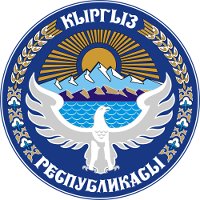                   ДЕПАРТАМЕНТ           ПО РЕГУЛИРОВАНИЮ    ТОПЛИВНО-ЭНЕРГЕТИЧЕСКОГО КОМПЛЕКСА ПРИ МИНИСТЕРСТВЕ    ЭНЕРГЕТИКИКЫРГЫЗСКОЙ РЕСПУБЛИКИ